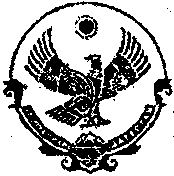 РЕСПУБЛИКА  ДАГЕСТАН Муниципальное казенное общеобразовательное учреждение«Хамаматюртовская средняя общеобразовательная школа №2 им. З.Х. Хизриева»Инд.368064 с.Хамаматюрт Бабаюртовский район,е-mail: hamamatyurtsosh2@mail.ru   Исх. № 2/96                                                                                                                   От 2.10.2020гВыписка из приказа «Об организованном окончании I – четверти». В целях лучшей организации работы педагогического коллектива по окончанию I- четверти,приказываю:§1.Считать последним днем учебных занятий 3 ноября 2020года.Сроки осенних  каникул  со  4 ноября по 8 ноября 2020года.§2.Всем учителям- предметникам выставить учащимся итоговые оценки за   I- четверть до 4 ноября 2020года.§3.Классным руководителям1- Выставить итоговые оценки в дневниках уч-ся до 3 ноября 2020 года.- Провести генеральные уборки классов до 3 ноября 2020года.- Довести до сведения родителей неуспевающих учащихся, результаты учебы их детей.-Довести до сведения учащихся и их родителей план проведения осенних каникул, утвержденный  зам. дир. школы.- Сдать кл. журналы зам. дир. по УВР до 4 ноября 2020года.       §4. Зам. дир. по УВР. Алыпкачевой Р.А.  - cоставить и довести до сведения  учителей-предметников график проведения исходных контрольно-письменных работ по апробации программы основного общего образования.  - cоставить и довести до сведения  учителей-предметников и до кл. руководителей график  сдачи отчетов и  журналов до 5 ноября 2020года.§5.Всем учителям и кл. руководителям  соблюдать приказ по технике безопасности, инструктировать учащихся под роспись  в журнале при выходе класса на мероприятие и докладывать зам. дир. ВР по прибытию.§6. Зам. дир. по ВР и  Управ. Учеб. хоз. составить график дежурства учителей и тех. работников в период каникул.§7. Управ. Учеб. хоз. Магомедову А.Х. усилить  дежурство  кочегаров - операторов в период каникул. §8. Провести пед. совет школы.Директор:                               /Гаджиев И.Д./С приказом ознакомлены:                                                     Алыпкачева Р.А. –                                                     Мустафаев Ю.М. –                                                     Магомедову А.